Publicado en  el 23/02/2016 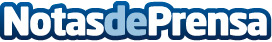 La empresa familiar, capaz de analizar el pasado y enfocar el futuroEl negocio familiar posee unas particularidades que determina y repercute en aspectos estratégicos y que tienen unos comportamientos y particularidades concretas. Cada empresa crea y utiliza su forma de gestión y comunicación.Datos de contacto:Nota de prensa publicada en: https://www.notasdeprensa.es/la-empresa-familiar-capaz-de-analizar-el_1 Categorias: Comunicación http://www.notasdeprensa.es